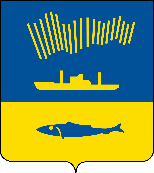 АДМИНИСТРАЦИЯ ГОРОДА МУРМАНСКАР А С П О Р Я Ж Е Н И Е 12.01.2021                                                                                                        № 01-рВ соответствии с Порядком принятия решений об установлении тарифов на услуги, предоставляемые муниципальными предприятиями и учреждениями, и работы, выполняемые муниципальными предприятиями и учреждениями, утвержденным решением Совета депутатов города Мурманска от 04.02.2010            № 15-198:1. Утвердить План проведения регулирующими органами в 2021 году мероприятий по контролю за применением субъектами регулирования тарифов на услуги (работы), установленных постановлениями администрации города Мурманска (далее - План), согласно приложению к настоящему распоряжению.2. Руководителям структурных подразделений администрации города Мурманска:2.1. Обеспечить выполнение Плана, утвержденного пунктом 1 настоящего распоряжения.  2.2. Ежеквартально проводить мониторинг выполнения плановых проверок и соблюдения сроков их проведения.   3. Отделу информационно-технического обеспечения и защиты информации администрации города Мурманска (Кузьмин А.Н.) разместить настоящее распоряжение с приложением на официальном сайте администрации города Мурманска в сети Интернет.4. Контроль за выполнением настоящего распоряжения возложить на заместителя главы администрации города Мурманска Синякаева Р.Р.Временно исполняющий полномочияглавы администрации города Мурманска                                         В.А. Доцник                                                                             Приложение                                                                               к распоряжению администрации                                                             		        города Мурманска		                                                                               от 12.01.2021 № 01-рПланпроведения регулирующими органами	 в 2021 годумероприятий по контролю за применением субъектами регулирования тарифов на услуги (работы), установленных постановлениями администрации города Мурманска________________________№п/пРегулирующий органСубъекты регулирования (муниципальные унитарные предприятия/учреждения)Период проведения мероприятий по контролю12341.Комитет по развитию городского хозяйства администрации города Мурманска- ММБУ «Центр содержания животных»2-й квартал2.Комитет по культуре администрации города Мурманска- МБУК «Центральная детская библиотека города Мурманска»1-й квартал2.Комитет по культуре администрации города Мурманска- МБУК «Центральная городская библиотека                         г. Мурманска»1-й квартал2.Комитет по культуре администрации города Мурманска- МАУ ДО города Мурманска «Детская театральная школа»3-й квартал3.Комитет по образованию администрации города Мурманска- МБДОУ и МАДОУ города Мурманска В течение года в ходе самоконтроля и контроля по уровню подчиненности4.Комитет по физической культуре и спорту администрации города Мурманска- МАУ СШОР №№ 3, 4, 6 2-й квартал4.Комитет по физической культуре и спорту администрации города Мурманска- МАУ ГСЦ «Авангард»3-й квартал4.Комитет по физической культуре и спорту администрации города Мурманска- МБУ СШОР №№ 12, 133-й квартал